ジャ－マンサラダ材　料〔4人分〕　じゃがいも　　3個　　　　　　 酢　　　　　　大２　ベーコン　　　3枚　　　　 　　サラダ油　　  大２　玉ねぎ	1/２個	塩コショウ　  少々　パセリ　　　　少々　　　　　   砂糖	大１弱作　り　方じゃがいもは乱切り、ベ－コンは短冊、玉ねぎはスライスにする。じゃがいもを茹で、軽く塩コショウして冷ましておく。べ－コンと玉ねぎはフライパンで炒め、冷ます。Ａを合わせておく。②、Ａ、パセリをボウルに入れ混ぜる。★新じゃがは煮くずれやすいので、茹ですぎに注意してくださいね。　　　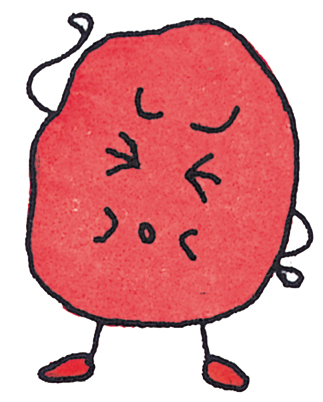 